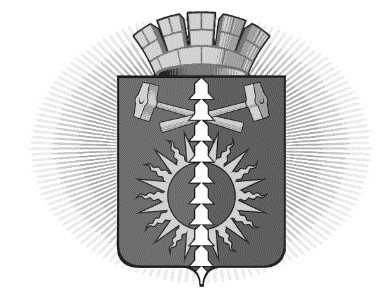 
АДМИНИСТРАЦИЯГОРОДСКОГО ОКРУГА ВЕРХНИЙ ТАГИЛП О С Т А Н О В Л Е Н И Еот 22.02.2024г.                                                                                             № 147г. Верхний ТагилО внесении изменений в постановление Администрации городского округа Верхний Тагил № 709 от 20.09.2016г. «Об утверждении муниципальной программы «Жилище» городского округа Верхний Тагил на 2017-2025 годы»	В соответствии со статьей 179 Бюджетного кодекса Российской Федерации, Постановлением Правительства Российской Федерации от 17.12.2010 № 1050 «О реализации отдельных мероприятий государственной программы Российской Федерации «Обеспечение доступным и комфортным жильем и коммунальными услугами граждан Российской Федерации», Постановлением Правительства Свердловской области от 24.10.2013 № 1296-ПП «Об утверждении государственной программы Свердловской области  «Реализация основных направлений государственной политики в строительном комплексе Свердловской области до 2024 года»», Решением Думы городского округа Верхний Тагил от 15.12.2023 № 34/1 «О  бюджете городского  округа   Верхний  Тагил  на  2024 год и плановый период 2025 и 2026 годов», Постановлениями Администрации городского округа Верхний Тагил от 05.06.2017 г. № 373 «Об утверждении Порядка  формирования и реализации муниципальных программ городского округа Верхний Тагил», руководствуясь Уставом городского округа Верхний Тагил, Администрация городского округа Верхний ТагилПОСТАНОВЛЯЕТ:          1. Внести в «Муниципальную программу «Жилище» городского округа Верхний Тагил на 2017-2025 годы», утвержденную постановлением Администрации городского округа Верхний Тагил от 20.09.2016г. № 709 следующие изменения:1.1. раздел «Паспорт муниципальной программы «Жилище» на 2017-2025 годы городского округа Верхний Тагил» изложить в новой редакции (Приложение № 1);1.2. раздел «План мероприятий по выполнению подпрограмм «Обеспечение жильем молодых семей на территории городского округа Верхний Тагил» и «Предоставление региональной поддержки молодым семьям на улучшение жилищных условий на территории городского округа Верхний Тагил»» изложить в новой редакции (Приложение № 2);1.7. раздел «План организационных мероприятий по выполнению подпрограмм «Обеспечение жильем молодых семей на территории городского округа Верхний Тагил» и «Предоставление региональной поддержки молодым семьям на улучшение жилищных условий на территории городского округа Верхний Тагил»» (Приложение № 3).2. Контроль исполнения настоящего Постановления возложить на заместителя Главы городского округа Верхний Тагил по социальным вопросам Упорову И.Г.3. Разместить Постановление на официальном сайте городского округа Верхний Тагил в сети Интернет www.go-vtagil.ru .Глава городского округа Верхний Тагил                                                                                    В.Г. КириченкоПриложение № 1 к Постановлению Администрации городского округа Верхний Тагил № 709 от 20.09.2016г.(ред. от 22.02.2024)ПАСПОРТ МУНИЦИПАЛЬНОЙ ПРОГРАММЫ«ЖИЛИЩЕ» НА 2017-2025 ГОДЫГОРОДСКОГО ОКРУГА ВЕРХНИЙ ТАГИЛ Приложение № 3к Постановлению Администрации городского округа Верхний Тагил № 709 от 20.09.2016г.(ред. от 22.02.2024г. № 147).ЦЕЛИ, ЗАДАЧИ И ЦЕЛЕВЫЕ ПОКАЗАТЕЛИ РЕАЛИЗАЦИИ подПРОГРАММ«Обеспечение жильем молодых семей НА ТЕРРИТОРИИ ГОРОДСКОГО ОКРУГА ВЕРХНИЙ ТАГИЛ», «ПРЕДОСТАВЛЕНИЕ РЕГИОНАЛЬНОЙ ПОДДЕРЖКИ МОЛОДЫМ СЕМЬЯМ НА УЛУЧШЕНИЕ ЖИЛИЩНЫХ УСЛОВИЙ НА ТЕРРИТОРИИ ГОРОДСКОГО ОКРУГА ВЕРХНИЙ ТАГИЛ»Приложение № 4к Постановлению Администрации городского округа Верхний Тагил № 709 от 20.09.2016г.(ред. от 22.02.2024г. № 147).ПЛАН МЕРОПРИЯТИЙ ПО ВЫПОЛНЕНИЮ подПРОГРАММ«Обеспечение жильем молодых семей НА ТЕРРИТОРИИ ГОРОДСКОГО ОКРУГА ВЕРХНИЙ ТАГИЛ», «ПРЕДОСТАВЛЕНИЕ РЕГИОНАЛЬНОЙ ПОДДЕРЖКИ МОЛОДЫМ СЕМЬЯМ НА УЛУЧШЕНИЕ ЖИЛИЩНЫХ УСЛОВИЙ НА ТЕРРИТОРИИ ГОРОДСКОГО ОКРУГА ВЕРХНИЙ ТАГИЛ»Ответственный исполнитель муниципальной программыАдминистрация городского округа Верхний ТагилСроки реализации муниципальной программы2017-2025 годыПеречень подпрограмм муниципальной программыПодпрограмма 1: «Обеспечение жильем молодых семей на территории городского округа Верхний Тагил».Подпрограмма 2: «Предоставление региональной поддержки молодым семьям на улучшение жилищных условий на территории городского округа Верхний Тагил».Цели муниципальной программыЦЕЛЬ 1: Предоставление государственной поддержки в решении жилищной проблемы молодым семьям, признанным в установленном порядке нуждающимися в улучшении жилищных условий.ЦЕЛЬ 2: Предоставление региональной поддержки молодым семьям на улучшение жилищных условий.Задачи муниципальной программыПодпрограмма 1:1) предоставление мер государственной поддержки в решении жилищной проблемы молодым семьям;2) предоставление молодым семьям финансовой поддержки в форме социальных выплат на погашение основной суммы долга и процентов по ипотечным жилищным кредитам (займам).Подпрограмма 2:1) предоставление региональных социальных выплат молодым семьям на улучшение жилищных условий.Перечень основных целевых показателей муниципальной программыПодпрограмма 1:Количество молодых семей, получивших социальную выплату;Доля молодых семей, получивших социальную выплату, от численности молодых семей, состоящих на учете нуждающихся в жилье.Подпрограмма 2:1) Количество молодых семей, получивших региональную социальную выплату;2) Доля молодых семей, получивших социальную выплату, от численности молодых семей, состоящих на учете нуждающихся в жилье.Объемы финансирования муниципальной программы по годам реализации, рублейвсего: 18 570 151,20 рублей,в том числе:2017 год – 3 037 518,00 рублей,2018 год – 7 272 751,40 рублей,2019 год – 2 502 242,20 рублей,2020 год – 1 258 197,60 рублей,2021 год – 1 932 966,00 рублей,2022 год – 1 887 840,00 рублей,2023 год – 0,00 рублей,2024 год – 678 636,0 рублей,2025 год – 0,00 рублей.из них:федеральный и областной бюджеты:3 848 288,90 рублей,в том числе:2017 год – 662 731,20 рублей,2018 год – 1 074 631,10 рублей,2019 год – 770 200,00 рублей,2020 год – 264 100,00 рублей,2021 год – 579 889,80 рублей,2022 год – 293 146,00 рублей,2023 год – 0,00 рублей,2024 год – 203 590,8 рублей,2025 год – 0,00 рублей.местный бюджет: 2 018 548,30 рублей,в том числе:2017 год – 220 910,40 рублей,2018 год – 545 312,90 рублей,2019 год – 386 593,20 рублей,2020 год – 331 365,60 рублей,2021 год – 193 296,60 рублей,2022 год – 273 206,00 рублей,2023 год – 0,00 рублей,2024 год – 67 863,60 рублей,2025 год – 0,00 рублей.внебюджетные источники: 12 703 314,0 рублей, в том числе:2017 год – 2 153 876,40 рублей,2018 год – 5 652 807,40 рублей,2019 год – 1 345 449,00 рублей,2020 год – 662 732,00 рублей,2021 год – 1 159 779,60 рублей,2022 год – 1 321 488,00 рублей,2023 год – 0,00 рублей,2024 год – 407 181,60 рублей,2025 год – 0,00 рублей.Адрес размещения муниципальной программы в сети ИнтернетОфициальный сайт городского округа Верхний Тагил www.go-vtagil.ru № п/пНаименование цели (целей) и задач; целевых показателейЕдиница измеренияЗначение целевого показателя реализации муниципальной программыЗначение целевого показателя реализации муниципальной программыЗначение целевого показателя реализации муниципальной программыЗначение целевого показателя реализации муниципальной программыЗначение целевого показателя реализации муниципальной программыЗначение целевого показателя реализации муниципальной программыЗначение целевого показателя реализации муниципальной программыЗначение целевого показателя реализации муниципальной программыЗначение целевого показателя реализации муниципальной программыИсточник значений показателей№ п/пНаименование цели (целей) и задач; целевых показателейЕдиница измерения2017201820192020202120222023202420251Подпрограмма 1Обеспечение жильем молодых семей на территории городского округа Верхний Тагил Обеспечение жильем молодых семей на территории городского округа Верхний Тагил Обеспечение жильем молодых семей на территории городского округа Верхний Тагил Обеспечение жильем молодых семей на территории городского округа Верхний Тагил Обеспечение жильем молодых семей на территории городского округа Верхний Тагил Обеспечение жильем молодых семей на территории городского округа Верхний Тагил Обеспечение жильем молодых семей на территории городского округа Верхний Тагил Обеспечение жильем молодых семей на территории городского округа Верхний Тагил Обеспечение жильем молодых семей на территории городского округа Верхний Тагил Обеспечение жильем молодых семей на территории городского округа Верхний Тагил Обеспечение жильем молодых семей на территории городского округа Верхний Тагил 2Цель 1предоставление финансовой поддержки в решении жилищной проблемы молодым семьям, признанным в установленном порядке нуждающимися в улучшении жилищных условийпредоставление финансовой поддержки в решении жилищной проблемы молодым семьям, признанным в установленном порядке нуждающимися в улучшении жилищных условийпредоставление финансовой поддержки в решении жилищной проблемы молодым семьям, признанным в установленном порядке нуждающимися в улучшении жилищных условийпредоставление финансовой поддержки в решении жилищной проблемы молодым семьям, признанным в установленном порядке нуждающимися в улучшении жилищных условийпредоставление финансовой поддержки в решении жилищной проблемы молодым семьям, признанным в установленном порядке нуждающимися в улучшении жилищных условийпредоставление финансовой поддержки в решении жилищной проблемы молодым семьям, признанным в установленном порядке нуждающимися в улучшении жилищных условийпредоставление финансовой поддержки в решении жилищной проблемы молодым семьям, признанным в установленном порядке нуждающимися в улучшении жилищных условийпредоставление финансовой поддержки в решении жилищной проблемы молодым семьям, признанным в установленном порядке нуждающимися в улучшении жилищных условийпредоставление финансовой поддержки в решении жилищной проблемы молодым семьям, признанным в установленном порядке нуждающимися в улучшении жилищных условийпредоставление финансовой поддержки в решении жилищной проблемы молодым семьям, признанным в установленном порядке нуждающимися в улучшении жилищных условийпредоставление финансовой поддержки в решении жилищной проблемы молодым семьям, признанным в установленном порядке нуждающимися в улучшении жилищных условий3Задача 1- предоставление мер государственной поддержки в решении жилищной проблемы молодым семьям.- предоставление мер государственной поддержки в решении жилищной проблемы молодым семьям.- предоставление мер государственной поддержки в решении жилищной проблемы молодым семьям.- предоставление мер государственной поддержки в решении жилищной проблемы молодым семьям.- предоставление мер государственной поддержки в решении жилищной проблемы молодым семьям.- предоставление мер государственной поддержки в решении жилищной проблемы молодым семьям.- предоставление мер государственной поддержки в решении жилищной проблемы молодым семьям.- предоставление мер государственной поддержки в решении жилищной проблемы молодым семьям.- предоставление мер государственной поддержки в решении жилищной проблемы молодым семьям.- предоставление мер государственной поддержки в решении жилищной проблемы молодым семьям.- предоставление мер государственной поддержки в решении жилищной проблемы молодым семьям.4Задача 2- предоставление дополнительных социальных выплат молодым семьям при рождении (усыновлении) одного ребенка.- предоставление дополнительных социальных выплат молодым семьям при рождении (усыновлении) одного ребенка.- предоставление дополнительных социальных выплат молодым семьям при рождении (усыновлении) одного ребенка.- предоставление дополнительных социальных выплат молодым семьям при рождении (усыновлении) одного ребенка.- предоставление дополнительных социальных выплат молодым семьям при рождении (усыновлении) одного ребенка.- предоставление дополнительных социальных выплат молодым семьям при рождении (усыновлении) одного ребенка.- предоставление дополнительных социальных выплат молодым семьям при рождении (усыновлении) одного ребенка.- предоставление дополнительных социальных выплат молодым семьям при рождении (усыновлении) одного ребенка.- предоставление дополнительных социальных выплат молодым семьям при рождении (усыновлении) одного ребенка.- предоставление дополнительных социальных выплат молодым семьям при рождении (усыновлении) одного ребенка.- предоставление дополнительных социальных выплат молодым семьям при рождении (усыновлении) одного ребенка.5Целевой показатель 1Количество молодых семей, получивших социальную выплату1121210106Целевой показатель 2Доля молодых семей, получивших социальную выплату, от численности молодых семей, состоящих на учете нуждающихся в жилье по состоянию на 01.01.2022 г.10 %11 %37,5 %37,5 %40 %100 %0 %100 %0 %7Подпрограмма 2Предоставление региональной поддержки молодым семьям на улучшение жилищных условий»Предоставление региональной поддержки молодым семьям на улучшение жилищных условий»Предоставление региональной поддержки молодым семьям на улучшение жилищных условий»Предоставление региональной поддержки молодым семьям на улучшение жилищных условий»Предоставление региональной поддержки молодым семьям на улучшение жилищных условий»Предоставление региональной поддержки молодым семьям на улучшение жилищных условий»Предоставление региональной поддержки молодым семьям на улучшение жилищных условий»Предоставление региональной поддержки молодым семьям на улучшение жилищных условий»Предоставление региональной поддержки молодым семьям на улучшение жилищных условий»Предоставление региональной поддержки молодым семьям на улучшение жилищных условий»Предоставление региональной поддержки молодым семьям на улучшение жилищных условий»8Цель 1Предоставление региональной поддержки молодым семьям на улучшение жилищных условий на территории городского округа Верхний ТагилПредоставление региональной поддержки молодым семьям на улучшение жилищных условий на территории городского округа Верхний ТагилПредоставление региональной поддержки молодым семьям на улучшение жилищных условий на территории городского округа Верхний ТагилПредоставление региональной поддержки молодым семьям на улучшение жилищных условий на территории городского округа Верхний ТагилПредоставление региональной поддержки молодым семьям на улучшение жилищных условий на территории городского округа Верхний ТагилПредоставление региональной поддержки молодым семьям на улучшение жилищных условий на территории городского округа Верхний ТагилПредоставление региональной поддержки молодым семьям на улучшение жилищных условий на территории городского округа Верхний ТагилПредоставление региональной поддержки молодым семьям на улучшение жилищных условий на территории городского округа Верхний ТагилПредоставление региональной поддержки молодым семьям на улучшение жилищных условий на территории городского округа Верхний ТагилПредоставление региональной поддержки молодым семьям на улучшение жилищных условий на территории городского округа Верхний ТагилПредоставление региональной поддержки молодым семьям на улучшение жилищных условий на территории городского округа Верхний Тагил9Задача 1Предоставление социальных выплат молодым семьям на улучшение жилищных условийПредоставление социальных выплат молодым семьям на улучшение жилищных условийПредоставление социальных выплат молодым семьям на улучшение жилищных условийПредоставление социальных выплат молодым семьям на улучшение жилищных условийПредоставление социальных выплат молодым семьям на улучшение жилищных условийПредоставление социальных выплат молодым семьям на улучшение жилищных условийПредоставление социальных выплат молодым семьям на улучшение жилищных условийПредоставление социальных выплат молодым семьям на улучшение жилищных условийПредоставление социальных выплат молодым семьям на улучшение жилищных условийПредоставление социальных выплат молодым семьям на улучшение жилищных условийПредоставление социальных выплат молодым семьям на улучшение жилищных условий10Задача 2Предоставление региональных дополнительных социальных выплат молодым семьям при рождении (усыновлении) каждого ребенка.Предоставление региональных дополнительных социальных выплат молодым семьям при рождении (усыновлении) каждого ребенка.Предоставление региональных дополнительных социальных выплат молодым семьям при рождении (усыновлении) каждого ребенка.Предоставление региональных дополнительных социальных выплат молодым семьям при рождении (усыновлении) каждого ребенка.Предоставление региональных дополнительных социальных выплат молодым семьям при рождении (усыновлении) каждого ребенка.Предоставление региональных дополнительных социальных выплат молодым семьям при рождении (усыновлении) каждого ребенка.Предоставление региональных дополнительных социальных выплат молодым семьям при рождении (усыновлении) каждого ребенка.Предоставление региональных дополнительных социальных выплат молодым семьям при рождении (усыновлении) каждого ребенка.Предоставление региональных дополнительных социальных выплат молодым семьям при рождении (усыновлении) каждого ребенка.Предоставление региональных дополнительных социальных выплат молодым семьям при рождении (усыновлении) каждого ребенка.Предоставление региональных дополнительных социальных выплат молодым семьям при рождении (усыновлении) каждого ребенка.11Целевой показатель 1Количество молодых семей, получивших социальную выплату22000100012Целевой показатель 2Доля молодых семей, получивших социальную выплату, от численности молодых семей, состоящих на учете нуждающихся в жилье по состоянию на 01.01.2022 г.50 %100 %0 %0 %0 %100 %0 %0 %0 %№ Наименование мероприятия/источник расходов на финансированиеОбъем расходов на выполнение мероприятий за счет всех источников ресурсного обеспечения, рублейОбъем расходов на выполнение мероприятий за счет всех источников ресурсного обеспечения, рублейОбъем расходов на выполнение мероприятий за счет всех источников ресурсного обеспечения, рублейОбъем расходов на выполнение мероприятий за счет всех источников ресурсного обеспечения, рублейОбъем расходов на выполнение мероприятий за счет всех источников ресурсного обеспечения, рублейОбъем расходов на выполнение мероприятий за счет всех источников ресурсного обеспечения, рублейОбъем расходов на выполнение мероприятий за счет всех источников ресурсного обеспечения, рублейОбъем расходов на выполнение мероприятий за счет всех источников ресурсного обеспечения, рублейОбъем расходов на выполнение мероприятий за счет всех источников ресурсного обеспечения, рублейНомер строки целевыхпоказателей, на достижение которых направлены мероприятия№ Наименование мероприятия/источник расходов на финансированиевсего2017 г.2018 г.2019 г.2020 г.2021 г.2022 г.2023 г.2024 г.2025 г.1Всего по муниципальной подпрограмме18 570 151,23037518,007272751,402 502 242,201 258 197,601932966,001887840,000678 636,005,6,11,122федеральный бюджет3848288,9662731,201074631,10770 200,00264 100,00579889,80293146,000203 590,8003областной бюджет3848288,9662731,201074631,10770 200,00264 100,00579889,80293146,000203 590,8004местный бюджет2018548,3220910,40545312,90386 593,20331 365,60193296,60273206,00067 863,6005внебюджетные источники127033142153876,405652807,401 345 449,00662 732,001159779,601321488,000407 181,60061. Предоставление социальных выплат молодым семьям17 626 231,23037518,007272751,402 502 242,201 258 197,601932966,00943920,000678 636,005,6,11,127федеральный бюджет3 838 318,9662731,201074631,10770 200,00264 100,00579889,80283176,000203 590,8008областной бюджет3 838 318,9662731,201074631,10770 200,00264 100,00579889,80283176,000203 590,8009местный бюджет1 839 734,3220910,40545312,90386 593,20331 365,60193296,6094392,00067 863,60010внебюджетные источники11 948 1782153876,405652807,401 345 449,00662 732,001159779,60566352,000407 181,60011Предоставление региональной поддержки молодым семьям на улучшение жилищных условий на территории городского округа Верхний Тагил943 920,0000000943920,000005,6,11,1212областной бюджет9970,00000009970,0000013местный бюджет178814,0000000178814,0000014внебюджетные источники755136,0000000755136,00000